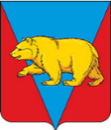 АДМИНИСТРАЦИЯ ТУРОВСКОГО СЕЛЬСОВЕТААБАНСКОГО РАЙОНА КРАСНОЯРСКОГО КРАЯПОСТАНОВЛЕНИЕ05.04.2021		                         с. Турово                                             № 9О создании Совета профилактики на территории Туровского сельсовета Абанского района Красноярского краяВ соответствии с Федеральными законами от 06.10.2003 г. № 131 – ФЗ «Об общих принципах организации местного самоуправления в Российской Федерации», от 23.06.2016 № 182-ФЗ «Об основах системы профилактики правонарушений Российской Федерации», от 02.04 2014 № 44-ФЗ «Об участии граждан в охране общественного порядка», руководствуясь статьями 16, 19  Устава Туровского сельсовета  и в целях совершенствования работы по профилактике  правонарушений на вверенной территории,ПОСТАНОВЛЯЮ: 1. Создать Совет профилактики правонарушений при администрации Туровского сельсовета и утвердить его состав (приложение  1).2. Утвердить положение о Совете профилактики при администрации Туровского сельсовета (приложение 2).3. Контроль за исполнением настоящего постановления оставляю за собой.4. Постановление вступает в силу после его официального опубликования в газете «Сельские вести».Глава  Туровского сельсовета                                                  Е.А. ЧеркасоваПриложение 1Постановлению администрацииТуровского сельсоветаот 05.04.2021  № 9СОСТАВСовета профилактики правонарушений при администрацииТуровского сельсоветаПриложение 2Постановлению администрацииТуровского сельсоветаот 05.04.2021  № 9Положениео Совете профилактики правонарушений при администрацииТуровского сельсоветаI. Общие положения1.1. Совет профилактики правонарушений при администрации Туровского сельсовета (далее - Совет) является формой непосредственного участия населения в профилактике правонарушений на вверенной территории. 1.2. В своей деятельности Совет руководствуется законодательством Российской Федерации и Красноярского края, Уставом Туровского сельсовета, иными муниципальными правовыми актами, настоящим Положением.1.3.Совет осуществляет свою деятельность на общественных началах.1.4.Совет создается по принципу территориальности, сферы трудовой и общественной деятельности, активной гражданской позиции, личного и семейного благополучного образа жизни и проводит свою работу в границах территории туровского сельсовета.II. Порядок создания Совета профилактики правонарушений2.1. Совет создается  администрацией Туровского сельсовета  на добровольной основе из числа наиболее активного населения, проживающего на территории Туровского сельсовета. В его состав могут входить представители некоммерческих организаций, предприятий жилищно-коммунального хозяйства, учреждений образования, здравоохранения, культуры и спорта, члены добровольных народных дружин, другие лица, достигшие восемнадцатилетнего возраста, способные по моральным и деловым качествам выполнять обязанности члена Совета. В состав Совета могут быть включены по согласованию участковые уполномоченные полиции, сотрудники отделов по делам несовершеннолетних и при необходимости другие сотрудники правоохранительных органов.2.2. Состав Совета утверждается постановлением администрации Туровского сельсовета, которым утверждается и положение о Совете.III. Основные задачи Совета профилактики правонарушений3.1. Основными задачами Совета являются:3.1.1. Организация участия населения туровского сельсовета в решении вопросов профилактики правонарушений.3.1.2. Содействие органам внутренних дел, учреждениям образования и социального обслуживания, общественным объединениям и другим формированиям,  учреждениям здравоохранения, культуры и спорта, расположенным на территории Туровского сельсовета, в профилактике правонарушений и укреплении правопорядка, проведении индивидуальной профилактической работы с лицами, состоящими на профилактических учетах в учреждениях и организациях, в том числе несовершеннолетними и их родителями.3.1.3. Организация участия граждан в охране общественного порядка, профилактики безнадзорности и правонарушений несовершеннолетних на территории сельсовета.2.1.4. Оказание помощи и содействие добровольным формированиям населения, уставные цели которых предусматривают их участие в охране общественного порядка.3.1.5 Организация участия работников администрации Туровского сельсовета, Туровского сельского Совета депутатов в профилактических мероприятиях и разъяснительной работе.3.1.6. Осуществление контроля за деятельностью учреждений культуры, расположенных на территории сельсовета, принятие всех необходимых мер по недопущению нахождения в указанных учреждениях несовершеннолетних в ночное время, распития пива и спиртных напитков, прослушивание песен и произведений, содержащих нецензурную брань, нахождение в компании взрослых, отрицательно влияющих, на формирование личности несовершеннолетнего.3.1.7. Организация и проведение мониторинга эффективности принимаемых Советом мер по профилактике правонарушений, внесение предложений и подготовка материалов для рассмотрения на заседаниях межведомственных комиссий по профилактике правонарушений.3.1.8. Участие в правовом обучении местного населения.IV. Полномочия Совета профилактики правонарушений4.1. Совет осуществляет следующие полномочия:4.1.1. Совместно с правоохранительными органами, органами администрации муниципального образования, другими заинтересованными должностными лицами, учреждениями и организациями участвует в работе по выявлению и устранению причин и условий, способствующих совершению преступлений и правонарушений на вверенной территории.4.1.2. Оказывает помощь и содействие органам внутренних дел, отраслевым, функциональным и территориальным органам администрации Абанского района в осуществлении индивидуально - воспитательной работы с лицами, состоящими на профилактических учетах, в том числе и в сфере их социальной реабилитации.4.1.3. Участвует в оказании помощи образовательным учреждениям и органам системы профилактики безнадзорности и правонарушений среди несовершеннолетних в осуществлении индивидуально-воспитательной работы с детьми и подростками, а также их родителями.4.1.4. Совместно с учреждениями здравоохранения принимает участие в подготовке и проведении мероприятий, направленных на борьбу с употреблением наркотических средств, психотропных веществ без назначения врача либо одурманивающих веществ, алкоголизмом и курением.4.1.5. Содействует проведению мероприятий по благоустройству, санитарной очистке, обустройству детских, спортивных площадок на территории туровского сельсовета.4.1.6. Участвует совместно с сотрудниками полиции, членами добровольных народных дружин, представителями органов системы профилактики безнадзорности и правонарушений среди несовершеннолетних в организации и проведении рейдовых мероприятий, патрулировании, дежурств на территории Туровского сельсовета.4.1.7. Осуществляет прием граждан по вопросам своей деятельности.V. Организация деятельности Совета профилактики правонарушений5.1. Основной формой работы Совета являются заседания, которые проводятся не реже одного раза в квартал. При необходимости, по решению председателя, могут быть проведены внеочередные заседания Совета.5.2. Работа Совета организуется по следующим направлениям, которые являются соответствующим планом работы Совета:- профилактика безнадзорности и правонарушений среди несовершеннолетних;- предупреждение преступных посягательств в отношении несовершеннолетних;- профилактика экстремистской деятельности;- предупреждение терроризма, в том числе выявление и последовательное устранение причин и условий, способствующих совершению террористических актов;- профилактика наркомании;- профилактика алкоголизма;- профилактика правонарушений среди лиц, освобожденных из мест лишения свободы, а также лиц, осужденных к наказанию, не связанному с лишением свободы- профилактика правонарушений со стороны лиц, состоящих на профилактических учетах в правоохранительных органах;- охрана общественного порядка;- правовое обучение и воспитание местного  населения;- участие в решении вопросов и проведении мероприятий по благоустройству;- рассмотрение иных вопросов, связанных с обеспечением безопасности населения от преступных посягательств, профилактики и предупреждения правонарушений в сфере организации жизни, реализации прав и исполнение обязанностей.5.3. В заседаниях Совета могут принимать участие представители общественных объединений и других организаций.5.4. Заседание Совета считается правомочными, если в нем участвует более половины членов соответствующего Совета, оформляется протоколом, который подписывается председателем Совета и секретарем.5.5. Решения Совета принимаются простым большинством голосов присутствующих на заседании  Совета.5.6. Совет принимает решения в соответствии с его компетенцией, они имеют рекомендательный характер и доводятся до сведения заинтересованных лиц.5.7. Секретарь Совета осуществляет ведение документации, а также информационно-аналитических материалов по решаемым вопросам в пределах своей компетенции.5.8. Совет вправе ходатайствовать о поощрении лиц, активно участвующих в деятельности Совета.VI. Заключительное положение6.1. Изменения и дополнения в настоящее положение вносятся путем принятия соответствующего постановления администрации Туровского сельсоветаПредседатель Совета профилактикиЧеркасова Елена Алексеевна, Глава Туровского   сельсоветаЗаместитель председателя Совета профилактикиМоскалюк Владимир Константинович, учитель Залипьевской ООШ (по согласованию)Секретарь Совета профилактикиМихайлова Светлана Геннадьевна,  специалист УСЗН (по согласованию)Члены Совета профилактики:Рыбакова Галина Михайловна, специалист администрации Туровского сельсоветаДоминов Андрей Вячеславович, заведующий хозяйством администрации Туровского сельсоветаСухарькова Олеся Амильяновна, соц. педагог Залипьевской ООШЯковлева Надежда Сергеевна, депутат Туровского сельского Совета депутатов, педагог Залипьевской ООШ (по согласованию)Плескач Мария Алексеевна, худ.руководитель Залипьевского СДК  (по согласованию)Криворотова Ирина Михайловна, представитель общественности (по согласованию)Куркова Елена Геннадьевна, представитель общественности (по согласованию)